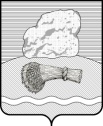 РОССИЙСКАЯ ФЕДЕРАЦИЯКалужская областьДуминичский районАдминистрация сельского поселения«Село Маклаки» ПОСТАНОВЛЕНИЕ«25» декабря  2023г                                                                                                  № 85О внесении изменений в Муниципальную программу «Обеспечение первичных мер пожарной безопасности  населенных пунктов сельского поселения «Село Маклаки», утвержденную постановлением администрации №72 от 23.12.2022 г.В соответствии с Федеральным законом Российской Федерации от 21.12.1994 N 69-ФЗ«О пожарной безопасности», Федеральным Законом от  06.10.2003г №131-ФЗ «Об общих принципах организации местного самоуправления в Российской Федерации», в целях повышения уровня пожарной безопасности, руководствуясь Постановлением  администрации сельского поселения  «Село Маклаки»  от 21.10.2013г. N 31 "Об  утверждении Порядка принятия  решений о разработке муниципальных программ сельского поселения «Село Маклаки», их формирования и реализации и Порядка проведения оценки эффективности реализации муниципальных программ сельского поселения  «Село Маклаки», Постановлением  администрации сельского поселения «Село Маклаки»  от 18.11.2016г. N48 "О перечне муниципальных программ сельского поселения  «Село Маклаки», в соответствии с Уставом сельского поселения «Село Маклаки»ПОСТАНОВЛЯЮ:1. Внести изменения в муниципальную программу «»Обеспечение первичных мер пожарной безопасности населенных пунктов сельского поселения «Село Маклаки» на (в ред.№21 от 21.03.2023 г.; №29 от 12.04.2023 г.)согласно приложению (прилагается).2. Настоящее постановление вступает в силу со дня его  официального обнародованию и подлежит размещению на информационном сайте администрации  сельского поселения «Село Маклаки» в информационно-телекоммуникационной сети «Интернет» http: //maklaki.ru/3.  Контроль за исполнением настоящего постановления оставляю за собой. Глава администрации                                                                             Л.И.КарпунинаМуниципальная  Программа «Обеспечение первичных мер пожарной безопасности  населенных пунктов сельского поселения  «Село Маклаки» ПАСПОРТ ПРОГРАММЫРаздел I:Общая характеристика сферы реализации муниципальной программы.Программа определяет основы организации обеспечения первичных мер пожарной безопасности на территории сельского поселения «Село Маклаки».Согласно статье 19 Федерального закона от 21 декабря 1994 года   № 69-ФЗ «О пожарной безопасности», к полномочиям органов местного самоуправления в области пожарной безопасности относится обеспечение первичных мер пожарной безопасности в границах сельского поселения.Содержание понятия «первичные меры пожарной безопасности» раскрывается в статье 1 Федерального закона «О пожарной безопасности», в соответствии с которой понимается «реализация принятых в установленном порядке норм и правил по предотвращению пожаров, спасению людей и имущества от пожаров, являющихся комплексом мероприятий по организации пожаротушения».Основные проблемы в сфере реализации муниципальной программыСложившаяся в последние годы обстановка с пожарами, состояние уровня противопожарной защиты населенных пунктов сельского поселения, объектов, ставят перед администрацией поселения все более сложные задачи, решение многих из которых уже невозможно не программными методами.Состояние защищенности жизни и здоровья граждан, их имущества, государственного и муниципального имущества, а также имущества организаций от пожаров на территории сельского поселения «Село Маклаки» продолжает оставаться не на должном уровне.Ежегодно в населенных пунктах происходят возгорания. Материальные потери от пожаров исчисляются тысячами рублей.Подавляющая часть населения не имеет четкого представления о реальной опасности пожаров, система мер по противопожарной пропаганде и обучению недостаточно эффективна. В результате для большинства граждан пожар представляется маловероятным событием, игнорируются противопожарные требования, и, как следствие, наибольшее количество пожаров происходит по причине неосторожного обращения с огнем.Основными причинами пожаров являются: нарушение правил пожарной безопасности; неисправность печей; неосторожное обращение с огнем; большое количество пожаров связано с поджогами.
Важным условием борьбы с пожарами является наличие и состояние пожарного водоснабжения. В населенных пунктах сельского поселения имеются пожарные водоемы. Анализ причин, от которых возникают пожары убедительно показывает, что предупредить их возможно, опираясь на средства противопожарной пропаганды, одним из видов которой является обучение (инструктаж) населения, включая обучение элементарным навыкам поведения в экстремальных ситуациях, умению быстро производить эвакуацию, воспрепятствовать распространению огня.Положениями Федерального закона «О пожарной безопасности» от 21.12.1994 № 69-ФЗ, Федерального закона от 06.10.2003 № 131 «Об общих принципах организации местного самоуправления в Российской Федерации» разграничены функции системы обеспечения пожарной безопасности между её основными элементами.К полномочиям органов местного самоуправления отнесено обеспечение первичных мер пожарной безопасности. В соответствии с Федеральным законом от 06.10.2003 № 131 «Об общих принципах организации местного самоуправления в Российской Федерации» вопросом местного значения является обеспечение первичных мер пожарной безопасности в границах населенных пунктов поселения. Финансовое обеспечение первичных мер пожарной безопасности является расходным обязательством сельского поселения.    Для преодоления негативных тенденций в деле организации борьбы с пожарами необходимы целенаправленные и скоординированные действия администрации  сельского поселения «Село Маклаки», организаций различных форм собственности и ведомственной принадлежности, а также концентрация финансовых и материальных ресурсовПрогноз развития сферы реализации муниципальной программы     Прогноз развития первичных мер пожарной безопасности на территории  сельского поселения «Село Маклаки» сформирован в соответствии со стратегическими документами социально-экономического развития Российской Федерации, Калужской области, Думиничского района и сельского поселения «Село Маклаки», в которых определены пути и способы реализации программы. В ближайшем прогнозируемом периоде до 2026 года будет сформирован системный подход в работе в сфере обеспечения первичных мер пожарной безопасности; будут создаваться условия для выполнения мероприятий по обеспечению пожарной безопасности.Осуществление Программы позволяет решить основную задачу органов местного самоуправления в соответствии с действующим законодательством о координации и концентрации всех усилий на территории сельского поселения для создания  пожарной безопасности.Раздел II: Приоритеты политики сельского поселения в сфере реализации муниципальной программы, цели задачи и индикаторы достижения целей и решения задач, основные ожидаемые конечные результаты муниципальной программы, сроки и этапы реализации муниципальной программы 2.1. Приоритеты политики сельского поселения в сфере  реализации муниципальной программы Цель и задачи Программы базируются на необходимости реализации полномочий, которыми наделены органы исполнительной власти Калужской области, Федеральными законами  от 6 октября 2003 г. № 131-ФЗ «Об общих принципах организации местного самоуправления в Российской Федерации»; от 21 декабря 1994 г. № 69-ФЗ «О пожарной безопасности»; от 22 июля 2008г. № 123-ФЗ «Технический регламент о требованиях пожарной безопасности».Выполнение мероприятий Программы осуществляется в соответствии с постановлением Правительства Калужской области от 21 июля 2011 года N 395 "Об утверждении порядка определения приоритетных направлений софинансирования расходных обязательств муниципальных образований Калужской области", нормативными правовыми актами администрации поселения в области пожарной безопасности.2.2. Цели, задачи и индикаторы достижения целей и решения задач муниципальной программыЦели Программы:Целью муниципальной программы является организация обеспечения необходимых условий для повышения пожарной безопасности населенных пунктов сельского поселения «Село Маклаки». Реализация мероприятий, направленных на повышение защищенности населения от пожаров. Стабилизация обстановки с пожарами, уменьшение количества пожаров и гибели на них людей. Обучение населения мерам пожарной безопасности. Основные задачи Программы:Основными задачами Программы по обеспечению первичных мер пожарной безопасности населения являются - реализация мероприятий на соблюдение населением правил пожарной безопасности, обучение населения способам защиты и действиям при пожаре, снижение материального ущерба от возможного пожара; содействие распространению пожарно-технических знаний среди населения. Организация работы по предупреждению и пресечению нарушений требований пожарной безопасности.Целевые индикаторы и показатели Программы приведены в таблице.Показатели рассчитаны исходя из значений соответствующей Программы, реализуемой на территории сельского поселения в 2023-2026годах.2.3. Конечные результаты реализации муниципальной программы.В результате реализации программных мероприятий ожидается:-повышение защищенности учреждений от пожаров;            -выполнение мероприятий по противопожарной  пропаганде.-снижение количества пожаров и гибели на них людей.       2.4. Сроки и этапы реализации муниципальной программыПрограмма реализуется одним этапом: с 2023 по 2026 годы.Раздел III: Обобщенная характеристика основных мероприятий муниципальной  программы.Система программных мероприятий приведена в Разделе №6 соответствующей программы.В Программу включены:- организационные мероприятия;-проведение работ по повышению  противопожарной защиты населения;Ресурсное обеспечение Программы осуществляется за счет средств местного бюджета в объемах, предусмотренных Программой и утвержденных постановлением администрации сельского поселения «Село Маклаки».Раздел IV: Обоснование объема финансовых ресурсов, необходимых для реализации муниципальной программыПредварительная потребность в финансовых ресурсах оценивается без учета финансирования их федерального, областного т районного бюджетов. Всего на реализацию программных мероприятий предполагается израсходовать 505000 рублей из местного бюджета. 4.1. Общий объем финансовых ресурсов, необходимых для реализации муниципальной программы(тыс. руб. в ценах каждого года)Раздел V:МЕХАНИЗМ РЕАЛИЗАЦИИ ПРОГРАММЫКоординатором Программы является администрация сельского поселения « Село Маклаки».Муниципальный заказчик Программы с учетом выделяемых на реализацию Программы финансовых средств ежегодно уточняет целевые показатели и затраты по программным мероприятиям, механизм реализации Программы, состав исполнителей в установленном порядке. Направляет в отдел финансов администрации МР «Думиничский район» бюджетную заявку на финансирование Программы за счет средств местного бюджета на очередной финансовый год и на плановый период.VI. ПЕРЕЧЕНЬ МЕРОПРИЯТИЙ МУНИЦИПАЛЬНОЙ ПОГРАММЫ «Обеспечение первичных мер по пожарной безопасности населенных пунктов сельского поселения  «Село Маклаки»Ответственный исполнитель муниципальной программыАдминистрация сельского поселения « Село Маклаки» Думиничского района Калужской области Цели муниципальной программыСоздание и обеспечение необходимых условий для повышения пожарной безопасности населенных пунктов. Задачи муниципальной программы Обеспечение условий для укрепления пожарной безопасности и сокращения материальных потерь от пожаров на территории поселения.Организация работы по предупреждению и пресечению нарушений требований пожарной безопасности.Индикаторы муниципальной программы Снижение количества пожаров и возгораний на территории сельского поселения.Повышение уровня обучения населения по ПБ.Сроки и этапы реализации муниципальной программы 2024-2026г.г.Объемы финансирования муниципальной программы за счет всех источников финансированияОбъем средств бюджета сельского поселения «Село Маклаки» необходимый для финансирования Программы в 2024-2026 гг. составляет всего - 555000 рублей, в том числе по годам:2023 г. – 50000 руб.2024 г.- 110000 руб.2025 г.- 210000руб.2026 г.- 185000 руб.Ожидаемые результаты реализации муниципальной программыПовышение защищенности учреждений от пожаров;       2. Выполнение мероприятий по противопожарнойпропаганде;      3.  Повышение уровня грамотности населения по пожарной безопасности;       4. Снижение количества пожаров и возгораний на территории сельского поселения.№п/пНаименование индикатора(показателя)Ед. изм.Значение по годамЗначение по годамЗначение по годамЗначение по годамЗначение по годам№п/пНаименование индикатора(показателя)Ед. изм.Год, предшествующий году разработкимуниципальной  программы (факт)Годы реализации муниципальной программыГоды реализации муниципальной программыГоды реализации муниципальной программыГоды реализации муниципальной программы№п/пНаименование индикатора(показателя)Ед. изм.Год, предшествующий году разработкимуниципальной  программы (факт)20232024202520261Снижение количества  пожаров и возгораний на территории сельского поселенияшт.411112Доля реализованных мероприятий по обеспечению первичных мер пожарной безопасности в границах населенных пунктов, от запланированных%50606070803Доля обученного неработающего населения, проживающего на территории населенных пунктов поселения, в области пожарной безопасности%3040405060Наименование показателяВсегоВ том числе по годамВ том числе по годамВ том числе по годамВ том числе по годамНаименование показателяВсего2023202420252026ВСЕГО55500050000110000210000185000в том числе:55500050000110000210000185000по источникам финансирования:средства  местного бюджета55500050000110000210000185000N 
п/пНаименование
мероприятия   Сроки   
реализации  Сроки   
реализации  Участник  
программы  Источники   
финансирования  Сумма  
расходов,
  всего  
  (тыс.  
  руб.)   В том числе по годам реализации      В том числе по годам реализации      В том числе по годам реализации      В том числе по годам реализации     N 
п/пНаименование
мероприятия   Сроки   
реализации  Сроки   
реализации  Участник  
программы  Источники   
финансирования  Сумма  
расходов,
  всего  
  (тыс.  
  руб.)  2023год2024год2025год2026годОсновное мероприятие: Противопожарные мероприятияОсновное мероприятие: Противопожарные мероприятияОсновное мероприятие: Противопожарные мероприятияОсновное мероприятие: Противопожарные мероприятияОсновное мероприятие: Противопожарные мероприятияОсновное мероприятие: Противопожарные мероприятияОсновное мероприятие: Противопожарные мероприятияОсновное мероприятие: Противопожарные мероприятияОсновное мероприятие: Противопожарные мероприятияОсновное мероприятие: Противопожарные мероприятияОсновное мероприятие: Противопожарные мероприятия1.1Обеспечение первичных мер пожарной безопасности (опашка населенных пунктов, обеспечение связи и оповещения населения о пожаре, закупка оборудования для пожаротушения, организация обучения населения мерам пожарной безопасности и пропаганда в области пожарной безопасности и проч.)Обеспечение первичных мер пожарной безопасности (опашка населенных пунктов, обеспечение связи и оповещения населения о пожаре, закупка оборудования для пожаротушения, организация обучения населения мерам пожарной безопасности и пропаганда в области пожарной безопасности и проч.)2023-2026Администрация СПМестный бюджет3300005000090000110000800001.2Создание условий для забора воды из источников наружного водоснабжения (обеспечение надлежащего состояния источников противопожарного водоснабжения, организация подъездов к источникам противопожарного водоснабжения для забора воды пожарной техникой)Создание условий для забора воды из источников наружного водоснабжения (обеспечение надлежащего состояния источников противопожарного водоснабжения, организация подъездов к источникам противопожарного водоснабжения для забора воды пожарной техникой)2023-2026Администрация СПМестный бюджет2200000,0200001000001000001.3Социальное и экономическое стимулирований участия граждан и организаций в добровольной пожарной охранеСоциальное и экономическое стимулирований участия граждан и организаций в добровольной пожарной охране2023-2026Администрация СПМестный бюджет50005000ИТОГО по программеИТОГО по программе2023-202655500050000110000210000185000